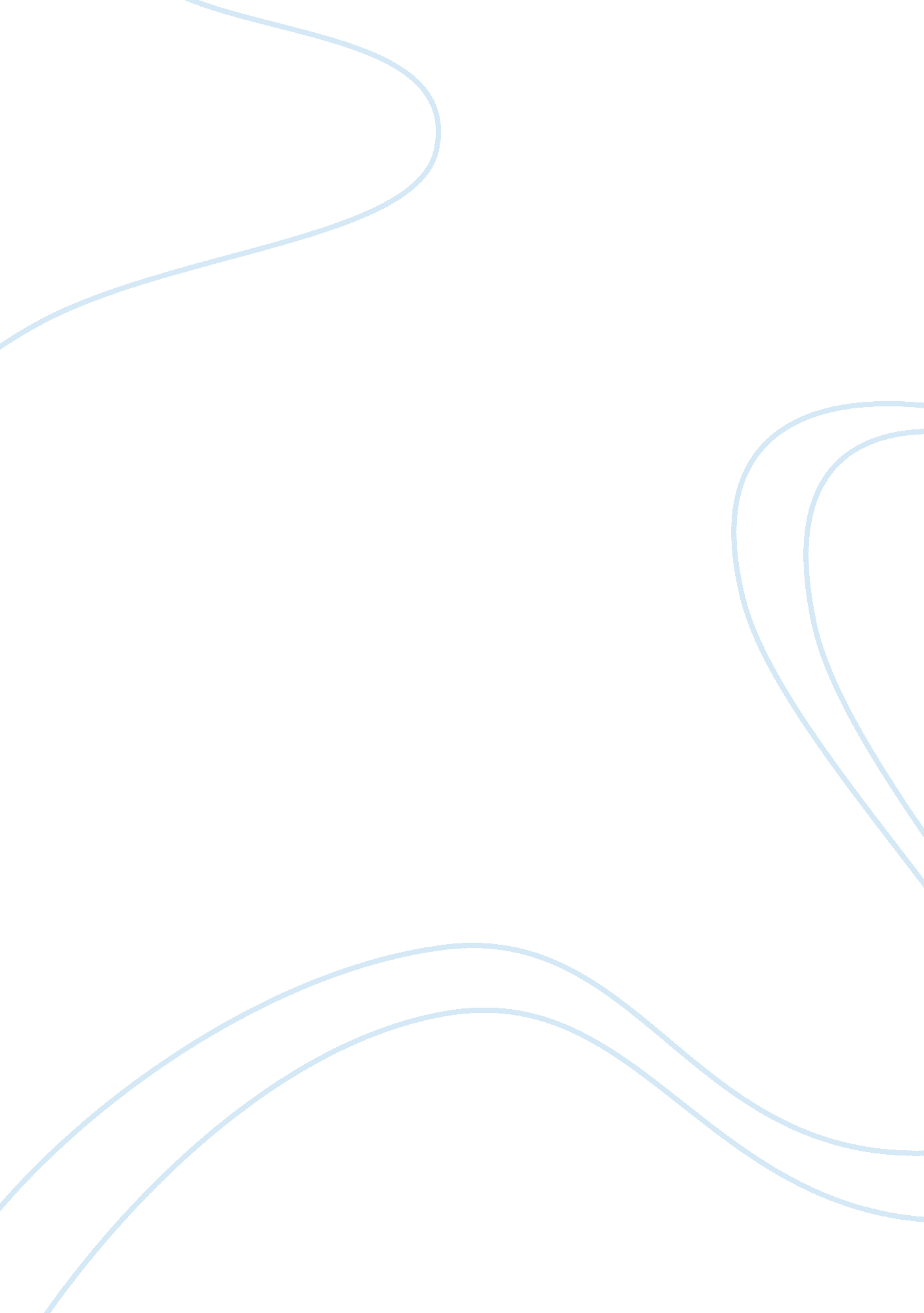 Democracy as a form of governmentPolitics, Democracy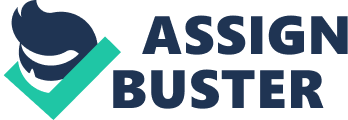 In today’s time, the call for freedom and democracy echoes all around the world. Democracy simply means freedom for the people staying in a country. A democratic government simply is a government “ of the people, by the people and for the people. ” A government which is elected by the citizens of the country, which is been elected of the people and elected for the betterment of the citizens residing in the country, is a democratic government. Democracy is a very popular type of a government that features free elections, periodically. Democracy is a form of government in which the government is elected completely by the people under a free electoral system. In today’s world, democracy is the best form as a government. Democracy simply means freedom; in a democratic government a citizen has freedom to elect a representative (vote), freedom of speech, freedom of rights, and many more. In a democratic government all the citizens have equal access to power. Democracy is also called “ the last form of government. There are two types of democracy; direct democracy and representative democracy. Direct democracy is a pure democracy. Direct democracy is where there is direct participation of the people. Everyone would gather in town meetings and vote on issues concerning the town. Representative democracy, as the name states, is a system in which the people select others to act in their places. For national purposes, America has two representatives from each state. Liberal democracy exists in the United States of America and also in most parts of the world. The term " liberal" in " liberal democracy" does not imply that the government of such a democracy must follow the ideology of liberalism. It is merely a reference to the fact that liberal democracies feature constitutional protections of individual rights from the government. The best and the latest example of an evidence of democracy in America is the election of the new president Mr. Barrack Obama. History has been created as for the first time a non-white president has been elected. This is the biggest and the best example of democracy in the United States of America. 